AKMENĖS RAJONO STALO TENISO KLUBAS „MAŽOJI RAKETĖ“	                                                    TVIRTINU: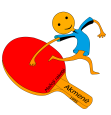                                                                                                           STK „MAŽOJI RAKETĖ“                                                                                                           Pirmininkė Loreta Avelienė                                                                                                          Akmenė, 2020-07-142020 metų Akmenės miesto atvirų asmeninių stalo teniso pirmenybių po atviru dangumiN U O S T A T A ITikslai ir uždaviniaiPirmenybės skirtos Akmenės miesto šventei „Visi keliai veda į Akmenę 2020“; Populiarinti stalo teniso žaidimą Akmenės krašte. Vadovavimas varžybomsVaržyboms vadovauja ir jas vykdo vyr. teisėjas: Loreta Avelienė, vyr. sekretorius Lorenas Vismantas bei STK „Mažoji raketė” klubo nariai. DalyviaiVaržybose dalyvauja Akmenės rajone gyvenantys sportininkai ir šventės svečiai.Varžybų vieta ir laikas	Varžybos vyks 2020 m. liepos 24 dieną (penktadienį) Akmenės miesto aikštėje. Varžybų pradžia 17.00 val.. Atvykimas į varžybas iki 16.30 val.Varžybų vykdymo sistemaVykdomos asmeninės, vykdomos šventės svečių, mėgėjų ir profesionalų grupėse. Varžybos vykdomos vadovaujantis LSTA patvirtintomis taisyklėmis, pravedimo tvarka nustatoma varžybų dieną, atsižvelgiant į dalyvaujančių žaidėjų skaičių. Dalyvių priėmimo sąlygosDalyviai patys atsako už savo sveikatos būklę bei saugumą kelionės ir varžybų metu. Karščiuojantys, sloguojantys, kosintys asmenys turnyre dalyvauti negali. Nugalėtojų apdovanojimasVaržybų nugalėtojai apdovanojami taurėmis ir medaliais, 2-3 vietų laimėtojai – medaliais, paguodos 1-3 vietų laimėtojai – medaliais.Informacija: Loreta AvelienėMob. 8-685-62859 El. p.: loreta.bruze@gmail.com